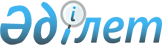 О внесении изменений в постановление Правления Национального Банка Республики Казахстан от 28 января 2016 года № 22 "Об утверждении Правил брокерской деятельности Национального Банка Республики Казахстан"
					
			Утративший силу
			
			
		
					Постановление Правления Национального Банка Республики Казахстан от 28 декабря 2018 года № 324. Зарегистрировано в Министерстве юстиции Республики Казахстан 10 января 2019 года № 18165. Утратило силу постановлением Правления Национального Банка Республики Казахстан от 19 ноября 2019 года № 196.
      Сноска. Утратило силу постановлением Правления Национального Банка РК от 19.11.2019 № 196 (вводится в действие с 01.01.2020).
      В соответствии с Законом Республики Казахстан от 30 марта 1995 года "О Национальном Банке Республики Казахстан" в целях совершенствования порядка осуществления Национальным Банком Республики Казахстан брокерской деятельности Правление Национального Банка Республики Казахстан ПОСТАНОВЛЯЕТ:
      1. Внести в постановление Правления Национального Банка Республики Казахстан от 28 января 2016 года № 22 "Об утверждении Правил брокерской деятельности Национального Банка Республики Казахстан" (зарегистрировано в Реестре государственной регистрации нормативных правовых актов под № 13276, опубликовано 5 марта 2016 года в информационно-правовой системе "Әділет") следующие изменения:
      в Правилах брокерской деятельности Национального Банка Республики Казахстан, утвержденных указанным постановлением:
      заголовки глав 1 и 2 изложить в следующей редакции:
      "Глава 1. Общие положения";
      "Глава 2. Заключение договора об оказании брокерских услуг между Национальным Банком и клиентом";
      пункт 6 изложить в следующей редакции:
      "6. Для заключения договора об оказании брокерских услуг потенциальный клиент представляет в Национальный Банк нотариально засвидетельствованный документ с образцами подписей работников клиента, уполномоченных на подписание приказа клиента, в трех экземплярах.";
      заголовок главы 3 изложить в следующей редакции:
      "Глава 3. Совершение сделок с финансовыми инструментами";
      пункт 11 изложить в следующей редакции:
      "11. Для совершения сделок с финансовыми инструментами клиент представляет в Национальный Банк приказ клиента по форме согласно приложению 2 к Правилам.
      Приказ клиента подписывается клиентом или его представителем и представляется в Национальный Банк в двух экземплярах в сроки, установленные договором об оказании брокерских услуг.";
      приложения 1 и 2 изложить в редакции согласно приложениям 1 и 2 к настоящему постановлению.
      2. Департаменту монетарных операций (Молдабекова А.М.) в установленном законодательством Республики Казахстан порядке обеспечить:
      1) совместно с Юридическим департаментом (Сарсенова Н.В.) государственную регистрацию настоящего постановления в Министерстве юстиции Республики Казахстан;
      2) в течение десяти календарных дней со дня государственной регистрации настоящего постановления его направление на казахском и русском языках в Республиканское государственное предприятие на праве хозяйственного ведения "Республиканский центр правовой информации" для официального опубликования и включения в Эталонный контрольный банк нормативных правовых актов Республики Казахстан;
      3) размещение настоящего постановления на официальном интернет-ресурсе Национального Банка Республики Казахстан после его официального опубликования;
      4) в течение десяти рабочих дней после государственной регистрации настоящего постановления представление в Юридический департамент сведений об исполнении мероприятий, предусмотренных подпунктами 2), 3) настоящего пункта и пунктом 3 настоящего постановления.
      3. Управлению по защите прав потребителей финансовых услуг и внешних коммуникаций (Терентьев А.Л.) обеспечить в течение десяти календарных дней после государственной регистрации настоящего постановления направление его копии на официальное опубликование в периодические печатные издания.
      4. Контроль за исполнением настоящего постановления возложить на заместителя Председателя Национального Банка Республики Казахстан Курманова Ж.Б.
      5. Настоящее постановление вводится в действие по истечении десяти календарных дней после дня его первого официального опубликования. Подтверждение об информированности о наличии конфликта интересов
      Настоящим Клиент подтверждает свою информированность о возможном возникновении конфликта интересов по заключаемому договору об оказании брокерских услуг и полностью принимает нижеизложенные условия.
      Конфликт интересов возникает в случае, когда Национальный Банк Республики Казахстан (далее Национальный Банк) одновременно выступает и брокером и стороной сделки с финансовыми инструментами (контрпартнером, продавцом/покупателем, эмитентом государственных ценных бумаг).
      Национальный Банк является стороной сделки с финансовыми инструментами при осуществлении государственной денежно-кредитной политики Республики Казахстан:
      1) при покупке/продаже государственных ценных бумаг, находящихся в портфеле Национального Банка;
      2) при покупке/продаже краткосрочных нот Национального Банка;
      3) при заключении сделок РЕПО (прямого и обратного);
      4) при приеме депозитов;
      5) при заключении сделок с производными финансовыми инструментами;
      6) при заключении сделок с иностранной валютой;
      7) при совершении иных сделок, совершаемых в целях реализации государственной денежно-кредитной политики Республики Казахстан.
      Национальный Банк как заинтересованная сторона не гарантирует Клиенту в случае наличия конфликта интересов, что интересы Клиента будут поставлены выше интересов проводимой Национальным Банком государственной денежно-кредитной политики Республики Казахстан.
      Национальный Банк не предоставляет Клиенту рекомендации о совершении сделок с финансовыми инструментами, по которым существует конфликт интересов.
      ______________________________________ ________________________________
                   Фамилия, имя и отчество (при наличии) подпись Клиента, дата Приказ клиента
      № ______ "___" ________________ 20__ года
      Клиент ______________________________________________________________
      Субсчет депо для ценных бумаг _________________________________________
      Просим брокера (Национальный Банк Республики Казахстан) совершить следующую сделку:
      вид сделки __________________________________________________________
      покупка/продажа, депозит, прямое/обратное РЕПО и так далее
      финансовый инструмент _______________________________________________
      валюта, ценные бумаги, производные финансовые инструменты и так далее
      цена финансового инструмента _________________________________________
      примерная цена/курс/котировка, коридор цен/курса/котировок
      ставка вознаграждения (доходности)_____________________________________
      количество финансового инструмента ___________________________________
      общая сумма сделки __________________________________________________
      дата размещения депозита _____________________________________________
      дата окончания депозита _______________________________________________
      сумма вознаграждения по депозиту ______________________________________
      срок или дата исполнения приказа Клиента _______________________________
      время истечения действия приказа Клиента _______________________________
      Реквизиты __________________________
      Дополнительная информация (по ценным бумагам):
      эмитент ценных бумаг _________________________________________________
      национальный идентификационный номер _______________________________
      дата выпуска __________________ дата погашения ________________________
      Первый руководитель ______________ Фамилия, имя и отчество (при наличии)
      Главный бухгалтер _________________ Фамилия, имя и отчество (при наличии)
      Данная часть заполняется работником торгового подразделения:
      _________________________________________________________________________
                               дата и время приема приказа Клиента
_______________________________________________________________________________
                         фамилия, имя работника торгового подразделения
					© 2012. РГП на ПХВ «Институт законодательства и правовой информации Республики Казахстан» Министерства юстиции Республики Казахстан
				
      Председатель
Национального Банка 

Д. Акишев
Приложение 1
к постановлению Правления
Национального Банка
Республики Казахстан
от 28 декабря 2018 года № 324Приложение 1
к Правилам брокерской
деятельности Национального
Банка Республики КазахстанФормаПриложение 2
к постановлению Правления
Национального Банка
Республики Казахстан
от 28 декабря 2018 года № 324Приложение 2
к Правилам брокерской
деятельности Национального
Банка Республики КазахстанФорма